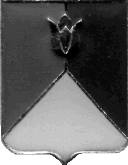 СОБРАНИЕ ДЕПУТАТОВ КУНАШАКСКОГО МУНИЦИПАЛЬНОГО РАЙОНАЧЕЛЯБИНСКОЙ ОБЛАСТИРЕШЕНИЕ   8 заседание«27» июня 2024 г.  № 37 В соответствии с Гражданским кодексом Российской Федерации, Федеральными законами от 06.10.2003 № 131-ФЗ «Об общих принципах организации местного самоуправления в российской Федерации», от 14.11.2002 № 161-ФЗ «О государственных и муниципальных унитарных предприятиях», от 27.12.2019 № 485-ФЗ «О внесении изменений в Федеральный закон «О государственных и муниципальных унитарных предприятиях» и Федеральный закон «О защите конкуренции» Собрание депутатов Кунашакского муниципального района РЕШАЕТ:	1. Реорганизовать Муниципальное унитарное предприятие «КунашакСпецТранс», ОГРН 1087438001067, место нахождения: Челябинская область, село Кунашак, улица Николаева, дом 20 путем преобразования в Общество с ограниченной ответственностью «КунашакСпецТранс».   2. Установить срок реорганизации Муниципального унитарного предприятия «КунашакСпецТранс» путем преобразования в Общество с ограниченной ответственностью «КунашакСпецТранс» в течение 3 месяцев со дня вступления в силу Постановления о реорганизации.  3. Контроль за исполнением данного решения возложить на мандатную комиссию Собрания депутатов Кунашакского муниципального района.ПредседательСобрания депутатов				                                           Н.В.ГусеваО реорганизации муниципального унитарного предприятия «КунашакСпецТранс»